BERITA ACARA    PENGEMBALIAN LEMBAR JAWAB HASIL UJIANPada hari ini Jumat 26 Januari 2024Telah dilakukan serah terima lembar jawab hasil ujian Mid/Akhir* Semester Ganjil/Genap* Tahun Akademik 2023/2024Program Studi		: Pendidikan Bahasa dan Sastra Indonesia Mata Kuliah		: Kompherensi LisanKelas			: ADosen Pengampu	: Denik Wirawati, S.Pd., M.Pd.Jumlah			: 11Berita Acara ini dibuat dengan sesungguhnya untuk dipergunakan sebagaimana mestinya.								Yogyakarta, 26 Januari 2024Perwakilan Kelas						Dosen yang menyerahkan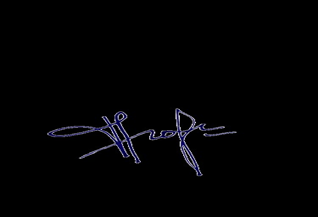 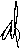 	Denik Wirawati, M.PdNatasya Meifani Sagala 						Saksi MahasiswaSeluruh mahasiswa kelas A Catatan * coret yang tidak perluSetelah ditandatangi mohon Berita Acara diserahkan ke TU Fakultas